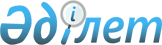 Қазақстан Республикасы Президентінің 2004 жылғы 31 наурыздағы N 1327 Жарлығына өзгеріс енгізу туралыҚазақстан Республикасы Президентінің 2005 жылғы 11 ақпандағы N 1518 Жарлығы

      "Қазақстан Республикасының Президенті туралы" 1995 жылғы 26 желтоқсандағы Қазақстан Республикасы Конституциялық заңының  17-1-бабы  2-тармағының 1) тармақшасына сәйкес  ҚАУЛЫ ЕТЕМІН: 

      1. "Қазақстан Республикасы Президенті Әкімшілігінің штат саны мен құрылымы туралы" Қазақстан Республикасы Президентінің 2004 жылғы 31 наурыздағы N 1327  Жарлығына  (Қазақстан Республикасының ПҮАЖ-ы, 2004 ж., N 15, 184-құжат; N 48, 591-құжат) мынадай өзгеріс енгізілсін:       аталған Жарлықпен бекітілген Қазақстан Республикасы Президенті Әкімшілігінің құрылымындағы:       "Президенттің Парламент Сенатындағы өкілі 

      Президенттің Парламент Мәжілісіндегі өкілі" деген жолдар мынадай редакцияда жазылсын:       "Президенттің Парламенттегі өкілдігі". 

      2. Осы Жарлық қол қойылған күнінен бастап күшіне енеді.        Қазақстан Республикасының 

      Президенті 
					© 2012. Қазақстан Республикасы Әділет министрлігінің «Қазақстан Республикасының Заңнама және құқықтық ақпарат институты» ШЖҚ РМК
				